Documentation toolCRAAP TestResource Title:Uncovering the Hidden Curriculum - Social Accountability - PrivilegeResource URL:https://hiddencurriculum.ca/wp-content/uploads/articulate_uploads/privilege/index.html#/lessons/4X0G1w0D0sjFFhW5BWzXLGYcpbwVAOkGCurrency: The timeliness of the information:   	When was the resource published or posted? 	Has the resource been revised or updated? 	Does your topic require current information? 	Are the links functional?The development of the page took place from May 2021 to March 2022. The topic of Social Accountability and Privilege doesn't necessarily have to be current, though it helps, and since the page was published earlier this year, there doesn't appear to be any revised or updated information at this point. The links seem to all be functional/ Relevance: The importance of the information for your needs   	Does the resource relate to your needs? 	Who is the intended audience? 	Is the information in the resource at an appropriate level for your learners?This resource provides a good understanding of the concept of privilege, why it's important to understand and strategies, tips and activities geared to post-secondary students. The activities include defining privilege, independent reflection, and the ways privilege intersects within a particular discipline which all seem very fitting for the post-secondary level. Authority: The source of the information   	Who is the creator? 	What are their credentials or organizational affiliations? 	Are they qualified to write on this topic?The project was conceptualized by Dr. Nicole Campbell, who is an Associate Professor at Western University in Canada.  After completing Mental Health First Aid and the ASIST Suicide Prevention Dr. Campbell began to wonder what more could be done, especially within her courses.Accuracy: The reliability and truthfulness of the information   	Is the information supported by evidence? 	Has the resource been reviewed or refereed? 	Are there spelling, grammar, or typographical errors?The development of Uncovering the Hidden Curriculum was based on a two-part research study; an environmental scan and an online survey.  They scanned the websites of 54 Ontario post-secondary institutions (colleges and universities) and assessed over 1,000 online resources based on their format, ease of access, compliance with the Accessibility for Ontarians with Disabilities Act (AODA), and relevance to equity, diversity, inclusion, and decolonization (EDI-D). They also surveyed 215 students and 53 faculty and staff from 45 post-secondary institutions around the world.Purpose: The reason the information exists   	Why does this resource exist? (to inform, teach, sell, entertain, or persuade?) 	Is the information fact, opinion, or propaganda? 	Are there political, ideological, cultural, religious, institutional, or personal biases?In post-secondary education, many research studies have shown a correlation between mental health and academic performance. Mental health concerns are known to impair a students’ ability to fully engage with their learning. Dr. Campbell and her team believe that educators are positioned to promote the importance and relevance of topics that aim to target the hidden curriculum by explicitly embedding this content in their courses to promote equitable access to knowledge and skills that will benefit students during their academics and beyond. Funding is provided by the Government of Ontario and through eCampusOntario's support of the Virtual Learning Strategy.Notes: Are there additional questions or observations you have about this material that affect your decision to use it? (i.e. this is an opinion piece that I will use to demonstrate one side of an argument).Final Recommendation: Will you use this resource? Why or why not?I will use this resource because it's content can be incorporated into existing curriculum to help post-secondary learners develop awareness of the complex social issues that exist in the world around them. 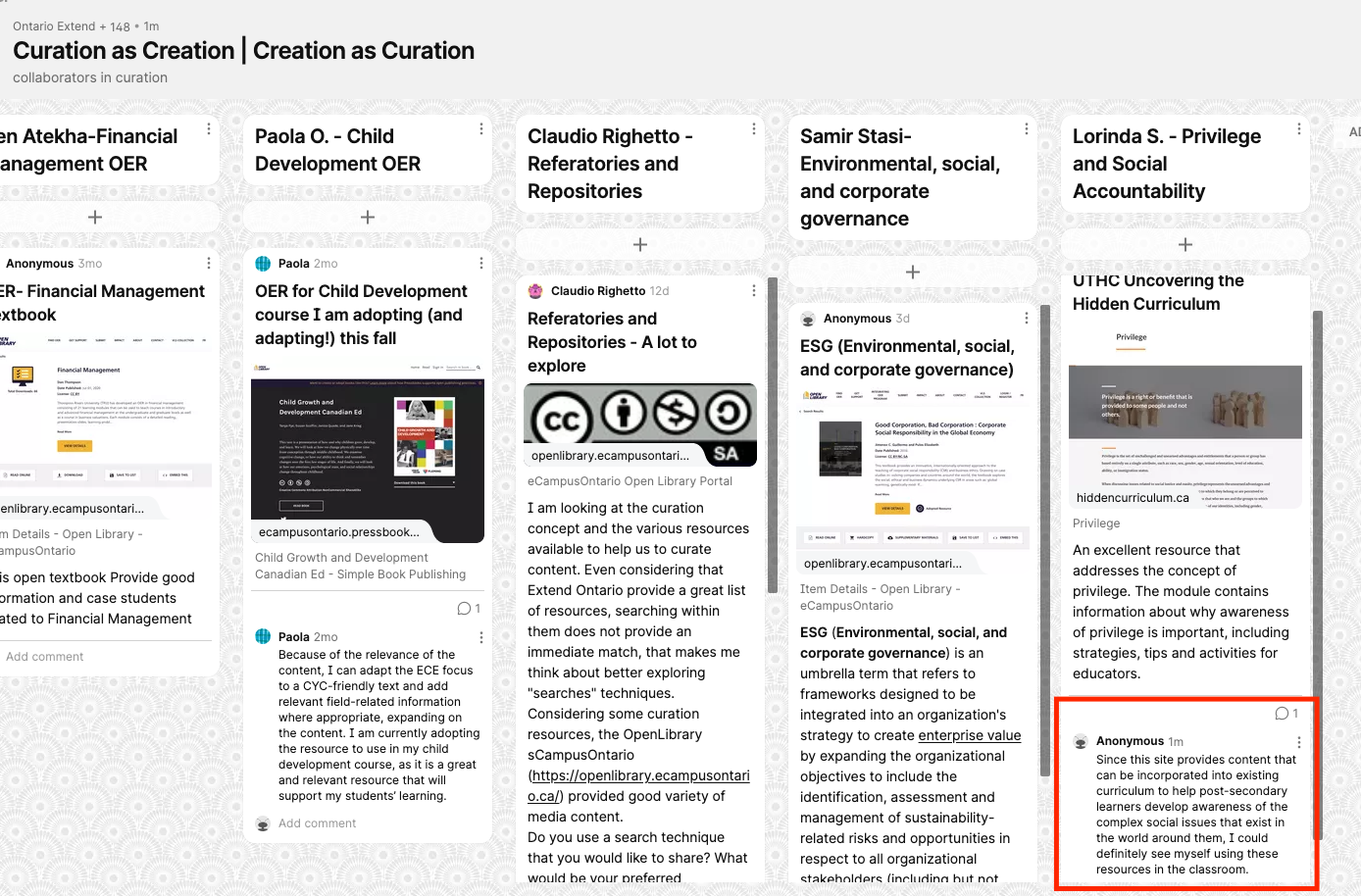 